La mappatura delle pratiche innovative è l’attività che chiude il ciclo di incontri e confronti della I edizione del Think Tank SEnt di Legacoopsociali. L’obiettivo è quello di conoscere, mettere a sistema e diffondere la “cultura” dell’innovazione già presente nell’esperienza della cooperazione sociale Legacoop e promuovere lo sviluppo di processi innovativi e sperimentali partendo dalla presentazione e condivisione di casi concreti già realizzati dalle cooperative sociali associate.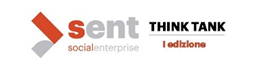 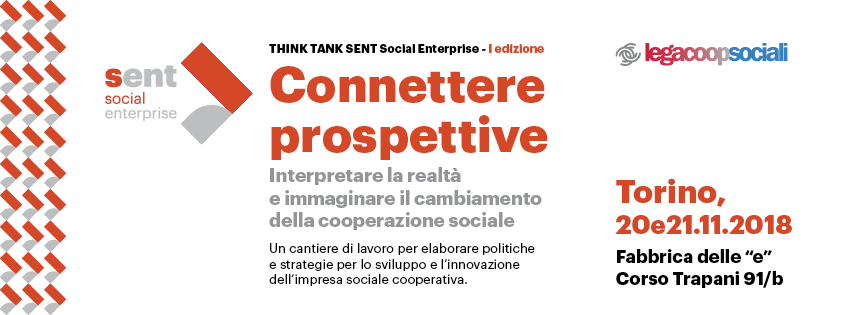 MAPPA DELLE PRATICHE INNOVATIVESCHEDA DI RILEVAZIONECooperativa proponenteLogoLogoLogoRegioneCittàCittàCittàTipologiaCooperativa tipo ACooperativa tipo ACooperativa tipo ACooperativa tipo BCooperativa tipo BCooperativa tipo BCooperativa tipo BCooperativa tipo BCooperativa a oggetto misto (A+B)Cooperativa a oggetto misto (A+B)Cooperativa a oggetto misto (A+B)Cooperativa a oggetto misto (A+B)Nome progetto (1)Ambito di innovazione (2)Selezionare solo un ambito di innovazione:Pratiche organizzative per il potenziamento della partecipazione dei sociBenessere dei lavoratori e valorizzazione delle loro professionalitàCo-produzione e generazione di valore nei territoriCo-progettazione con la Pubblica AmministrazioneCollaborazione e contaminazione tra imprese sociali cooperative e imprese profitPratiche di innovazione attraverso l’uso delle nuove tecnologieSelezionare solo un ambito di innovazione:Pratiche organizzative per il potenziamento della partecipazione dei sociBenessere dei lavoratori e valorizzazione delle loro professionalitàCo-produzione e generazione di valore nei territoriCo-progettazione con la Pubblica AmministrazioneCollaborazione e contaminazione tra imprese sociali cooperative e imprese profitPratiche di innovazione attraverso l’uso delle nuove tecnologieSelezionare solo un ambito di innovazione:Pratiche organizzative per il potenziamento della partecipazione dei sociBenessere dei lavoratori e valorizzazione delle loro professionalitàCo-produzione e generazione di valore nei territoriCo-progettazione con la Pubblica AmministrazioneCollaborazione e contaminazione tra imprese sociali cooperative e imprese profitPratiche di innovazione attraverso l’uso delle nuove tecnologieSelezionare solo un ambito di innovazione:Pratiche organizzative per il potenziamento della partecipazione dei sociBenessere dei lavoratori e valorizzazione delle loro professionalitàCo-produzione e generazione di valore nei territoriCo-progettazione con la Pubblica AmministrazioneCollaborazione e contaminazione tra imprese sociali cooperative e imprese profitPratiche di innovazione attraverso l’uso delle nuove tecnologieSelezionare solo un ambito di innovazione:Pratiche organizzative per il potenziamento della partecipazione dei sociBenessere dei lavoratori e valorizzazione delle loro professionalitàCo-produzione e generazione di valore nei territoriCo-progettazione con la Pubblica AmministrazioneCollaborazione e contaminazione tra imprese sociali cooperative e imprese profitPratiche di innovazione attraverso l’uso delle nuove tecnologieSelezionare solo un ambito di innovazione:Pratiche organizzative per il potenziamento della partecipazione dei sociBenessere dei lavoratori e valorizzazione delle loro professionalitàCo-produzione e generazione di valore nei territoriCo-progettazione con la Pubblica AmministrazioneCollaborazione e contaminazione tra imprese sociali cooperative e imprese profitPratiche di innovazione attraverso l’uso delle nuove tecnologieSelezionare solo un ambito di innovazione:Pratiche organizzative per il potenziamento della partecipazione dei sociBenessere dei lavoratori e valorizzazione delle loro professionalitàCo-produzione e generazione di valore nei territoriCo-progettazione con la Pubblica AmministrazioneCollaborazione e contaminazione tra imprese sociali cooperative e imprese profitPratiche di innovazione attraverso l’uso delle nuove tecnologieSelezionare solo un ambito di innovazione:Pratiche organizzative per il potenziamento della partecipazione dei sociBenessere dei lavoratori e valorizzazione delle loro professionalitàCo-produzione e generazione di valore nei territoriCo-progettazione con la Pubblica AmministrazioneCollaborazione e contaminazione tra imprese sociali cooperative e imprese profitPratiche di innovazione attraverso l’uso delle nuove tecnologieSelezionare solo un ambito di innovazione:Pratiche organizzative per il potenziamento della partecipazione dei sociBenessere dei lavoratori e valorizzazione delle loro professionalitàCo-produzione e generazione di valore nei territoriCo-progettazione con la Pubblica AmministrazioneCollaborazione e contaminazione tra imprese sociali cooperative e imprese profitPratiche di innovazione attraverso l’uso delle nuove tecnologieSelezionare solo un ambito di innovazione:Pratiche organizzative per il potenziamento della partecipazione dei sociBenessere dei lavoratori e valorizzazione delle loro professionalitàCo-produzione e generazione di valore nei territoriCo-progettazione con la Pubblica AmministrazioneCollaborazione e contaminazione tra imprese sociali cooperative e imprese profitPratiche di innovazione attraverso l’uso delle nuove tecnologieSelezionare solo un ambito di innovazione:Pratiche organizzative per il potenziamento della partecipazione dei sociBenessere dei lavoratori e valorizzazione delle loro professionalitàCo-produzione e generazione di valore nei territoriCo-progettazione con la Pubblica AmministrazioneCollaborazione e contaminazione tra imprese sociali cooperative e imprese profitPratiche di innovazione attraverso l’uso delle nuove tecnologieSelezionare solo un ambito di innovazione:Pratiche organizzative per il potenziamento della partecipazione dei sociBenessere dei lavoratori e valorizzazione delle loro professionalitàCo-produzione e generazione di valore nei territoriCo-progettazione con la Pubblica AmministrazioneCollaborazione e contaminazione tra imprese sociali cooperative e imprese profitPratiche di innovazione attraverso l’uso delle nuove tecnologiePartnership (3)Partnership di intenti:Partnership di intenti:Partnership di intenti:Partnership di intenti:Partnership di intenti:Partnership di intenti:Partnership economica:Partnership economica:Partnership economica:Partnership economica:Partnership economica:Partnership economica:Partnership (3)Non presentePA e EE.LL.CooperativeSoggetti no profitNon presentePA e EE.LL.CooperativeSoggetti no profitSoggetti ProfitOrganizzazioni di rappresentanzaUniversità, Centri di ricercaSoggetti ProfitOrganizzazioni di rappresentanzaUniversità, Centri di ricercaSoggetti ProfitOrganizzazioni di rappresentanzaUniversità, Centri di ricercaSoggetti ProfitOrganizzazioni di rappresentanzaUniversità, Centri di ricercaNon presentePA e EE.LL.CooperativeSoggetti no profitNon presentePA e EE.LL.CooperativeSoggetti no profitNon presentePA e EE.LL.CooperativeSoggetti no profitNon presentePA e EE.LL.CooperativeSoggetti no profitSoggetti ProfitOrganizzazioni di rappresentanzaUniversità, Centri di ricercaSoggetti ProfitOrganizzazioni di rappresentanzaUniversità, Centri di ricercaForme di finanziamento attivateProprie PrivatiPubblica AmministrazioneProprie PrivatiPubblica AmministrazioneProprie PrivatiPubblica AmministrazioneProprie PrivatiPubblica AmministrazioneFondazioniBancheSoggetti profit FondazioniBancheSoggetti profit FondazioniBancheSoggetti profit FondazioniBancheSoggetti profit FondazioniBancheSoggetti profit Altre, specificare……………………………………………..……………………………………………..Altre, specificare……………………………………………..……………………………………………..Altre, specificare……………………………………………..……………………………………………..Breve descrizione Descrivere gli obiettivi, il target di riferimento, l’ambito settoriale e le attività previste per la realizzazione del progetto (max 2000 caratteri)Descrivere gli obiettivi, il target di riferimento, l’ambito settoriale e le attività previste per la realizzazione del progetto (max 2000 caratteri)Descrivere gli obiettivi, il target di riferimento, l’ambito settoriale e le attività previste per la realizzazione del progetto (max 2000 caratteri)Descrivere gli obiettivi, il target di riferimento, l’ambito settoriale e le attività previste per la realizzazione del progetto (max 2000 caratteri)Descrivere gli obiettivi, il target di riferimento, l’ambito settoriale e le attività previste per la realizzazione del progetto (max 2000 caratteri)Descrivere gli obiettivi, il target di riferimento, l’ambito settoriale e le attività previste per la realizzazione del progetto (max 2000 caratteri)Descrivere gli obiettivi, il target di riferimento, l’ambito settoriale e le attività previste per la realizzazione del progetto (max 2000 caratteri)Descrivere gli obiettivi, il target di riferimento, l’ambito settoriale e le attività previste per la realizzazione del progetto (max 2000 caratteri)Descrivere gli obiettivi, il target di riferimento, l’ambito settoriale e le attività previste per la realizzazione del progetto (max 2000 caratteri)Descrivere gli obiettivi, il target di riferimento, l’ambito settoriale e le attività previste per la realizzazione del progetto (max 2000 caratteri)Descrivere gli obiettivi, il target di riferimento, l’ambito settoriale e le attività previste per la realizzazione del progetto (max 2000 caratteri)Descrivere gli obiettivi, il target di riferimento, l’ambito settoriale e le attività previste per la realizzazione del progetto (max 2000 caratteri)Breve descrizione Elementi di innovazione (4)Descrivere gli elementi di innovazione che caratterizzano il progetto in relazione all’ambito selezionato. (max 1500 caratteri)Descrivere gli elementi di innovazione che caratterizzano il progetto in relazione all’ambito selezionato. (max 1500 caratteri)Descrivere gli elementi di innovazione che caratterizzano il progetto in relazione all’ambito selezionato. (max 1500 caratteri)Descrivere gli elementi di innovazione che caratterizzano il progetto in relazione all’ambito selezionato. (max 1500 caratteri)Descrivere gli elementi di innovazione che caratterizzano il progetto in relazione all’ambito selezionato. (max 1500 caratteri)Descrivere gli elementi di innovazione che caratterizzano il progetto in relazione all’ambito selezionato. (max 1500 caratteri)Descrivere gli elementi di innovazione che caratterizzano il progetto in relazione all’ambito selezionato. (max 1500 caratteri)Descrivere gli elementi di innovazione che caratterizzano il progetto in relazione all’ambito selezionato. (max 1500 caratteri)Descrivere gli elementi di innovazione che caratterizzano il progetto in relazione all’ambito selezionato. (max 1500 caratteri)Descrivere gli elementi di innovazione che caratterizzano il progetto in relazione all’ambito selezionato. (max 1500 caratteri)Descrivere gli elementi di innovazione che caratterizzano il progetto in relazione all’ambito selezionato. (max 1500 caratteri)Descrivere gli elementi di innovazione che caratterizzano il progetto in relazione all’ambito selezionato. (max 1500 caratteri)Elementi di innovazione (4)Valutazione Descrivere lo stato di avanzamento del progetto, i risultati raggiunti, i punti di forza e criticità emersi e alcuni indicatori chiave utilizzati per monitorare e validare gli effetti - positivi o negativi- conseguiti (max 1500 caratteri) Descrivere lo stato di avanzamento del progetto, i risultati raggiunti, i punti di forza e criticità emersi e alcuni indicatori chiave utilizzati per monitorare e validare gli effetti - positivi o negativi- conseguiti (max 1500 caratteri) Descrivere lo stato di avanzamento del progetto, i risultati raggiunti, i punti di forza e criticità emersi e alcuni indicatori chiave utilizzati per monitorare e validare gli effetti - positivi o negativi- conseguiti (max 1500 caratteri) Descrivere lo stato di avanzamento del progetto, i risultati raggiunti, i punti di forza e criticità emersi e alcuni indicatori chiave utilizzati per monitorare e validare gli effetti - positivi o negativi- conseguiti (max 1500 caratteri) Descrivere lo stato di avanzamento del progetto, i risultati raggiunti, i punti di forza e criticità emersi e alcuni indicatori chiave utilizzati per monitorare e validare gli effetti - positivi o negativi- conseguiti (max 1500 caratteri) Descrivere lo stato di avanzamento del progetto, i risultati raggiunti, i punti di forza e criticità emersi e alcuni indicatori chiave utilizzati per monitorare e validare gli effetti - positivi o negativi- conseguiti (max 1500 caratteri) Descrivere lo stato di avanzamento del progetto, i risultati raggiunti, i punti di forza e criticità emersi e alcuni indicatori chiave utilizzati per monitorare e validare gli effetti - positivi o negativi- conseguiti (max 1500 caratteri) Descrivere lo stato di avanzamento del progetto, i risultati raggiunti, i punti di forza e criticità emersi e alcuni indicatori chiave utilizzati per monitorare e validare gli effetti - positivi o negativi- conseguiti (max 1500 caratteri) Descrivere lo stato di avanzamento del progetto, i risultati raggiunti, i punti di forza e criticità emersi e alcuni indicatori chiave utilizzati per monitorare e validare gli effetti - positivi o negativi- conseguiti (max 1500 caratteri) Descrivere lo stato di avanzamento del progetto, i risultati raggiunti, i punti di forza e criticità emersi e alcuni indicatori chiave utilizzati per monitorare e validare gli effetti - positivi o negativi- conseguiti (max 1500 caratteri) Descrivere lo stato di avanzamento del progetto, i risultati raggiunti, i punti di forza e criticità emersi e alcuni indicatori chiave utilizzati per monitorare e validare gli effetti - positivi o negativi- conseguiti (max 1500 caratteri) Descrivere lo stato di avanzamento del progetto, i risultati raggiunti, i punti di forza e criticità emersi e alcuni indicatori chiave utilizzati per monitorare e validare gli effetti - positivi o negativi- conseguiti (max 1500 caratteri) Valutazione Valutazione È prevista valutazione di impatto?È prevista valutazione di impatto?È prevista valutazione di impatto?È prevista valutazione di impatto?È prevista valutazione di impatto?È prevista valutazione di impatto?sìnosìnosìnosìnosìnosìnoRiferimentiReferente ProgettoTel. e mailFoto (facoltativo)Inserire foto che rappresentino il progetto(1) PROGETTO Per progetto si intende la pratica innovativa selezionata. Se non già presente, identificare un nome/titolo che la rappresenti.(1) PROGETTO Per progetto si intende la pratica innovativa selezionata. Se non già presente, identificare un nome/titolo che la rappresenti.(1) PROGETTO Per progetto si intende la pratica innovativa selezionata. Se non già presente, identificare un nome/titolo che la rappresenti.(1) PROGETTO Per progetto si intende la pratica innovativa selezionata. Se non già presente, identificare un nome/titolo che la rappresenti.(1) PROGETTO Per progetto si intende la pratica innovativa selezionata. Se non già presente, identificare un nome/titolo che la rappresenti.(1) PROGETTO Per progetto si intende la pratica innovativa selezionata. Se non già presente, identificare un nome/titolo che la rappresenti.(1) PROGETTO Per progetto si intende la pratica innovativa selezionata. Se non già presente, identificare un nome/titolo che la rappresenti.(1) PROGETTO Per progetto si intende la pratica innovativa selezionata. Se non già presente, identificare un nome/titolo che la rappresenti.(1) PROGETTO Per progetto si intende la pratica innovativa selezionata. Se non già presente, identificare un nome/titolo che la rappresenti.(1) PROGETTO Per progetto si intende la pratica innovativa selezionata. Se non già presente, identificare un nome/titolo che la rappresenti.(1) PROGETTO Per progetto si intende la pratica innovativa selezionata. Se non già presente, identificare un nome/titolo che la rappresenti.(1) PROGETTO Per progetto si intende la pratica innovativa selezionata. Se non già presente, identificare un nome/titolo che la rappresenti.(1) PROGETTO Per progetto si intende la pratica innovativa selezionata. Se non già presente, identificare un nome/titolo che la rappresenti.(2) AMBITO DI INNOVAZIONEPratiche organizzative per il potenziamento della partecipazione dei sociRientrano in questo ambito le pratiche innovative messe in atto per migliorare la gestione, il dialogo e la partecipazione dei soci alla vita della cooperativa e/o per ridurre lo scollamento tra il sentire comune dei soci e il senso di appartenenza e di scopo alla mission della cooperativa.Benessere dei lavoratori e valorizzazione delle loro professionalitàRientrano in questo ambito le pratiche innovative messe in atto per migliorare il benessere, la qualità della vita e la tutela dei lavoratori, accrescere la motivazione al lavoro anche valorizzando le capacità e competenze creative, relazionali e innovative dei lavoratori. Sono incluse in questo ambito anche le pratiche messe in atto per attrarre giovani e professionisti esterni. Co-produzione e generazione di valore nei territoriRientrano in questo ambito le pratiche innovative messe in atto per costruire relazioni e progettualità nel territorio e produrre innovazione nell’organizzazione delle comunità e dei servizi di welfare, ridefinendo visioni, ruoli, conoscenze, modelli organizzativi, procedure di lavoro e coinvolgendo in modo attivo i cittadini e gli stakeholder territoriali. Co-progettazione con la Pubblica AmministrazioneRientrano in questo ambito le pratiche innovative messe in atto per definire e realizzare una progettazione concreta di servizi e interventi sociali, tenendo conto delle priorità strategiche e operative evidenziate e condivise attraverso la collaborazione tra ente pubblico e soggetti del terzo settore.Collaborazione e contaminazione tra imprese sociali cooperative e imprese profitRientrano in questo ambito le pratiche innovative messe in atto per costruire relazioni, progettualità e modalità operative di intervento promosse da cooperative sociali e imprese profit, perseguendo logiche win-win.	Pratiche di innovazione attraverso l’uso delle nuove tecnologieRientrano in questo ambito le pratiche innovative che usano le nuove tecnologie come strumento abilitante per migliorare e innovare i propri servizi e raggiungere e consolidare gli obiettivi aziendali.(2) AMBITO DI INNOVAZIONEPratiche organizzative per il potenziamento della partecipazione dei sociRientrano in questo ambito le pratiche innovative messe in atto per migliorare la gestione, il dialogo e la partecipazione dei soci alla vita della cooperativa e/o per ridurre lo scollamento tra il sentire comune dei soci e il senso di appartenenza e di scopo alla mission della cooperativa.Benessere dei lavoratori e valorizzazione delle loro professionalitàRientrano in questo ambito le pratiche innovative messe in atto per migliorare il benessere, la qualità della vita e la tutela dei lavoratori, accrescere la motivazione al lavoro anche valorizzando le capacità e competenze creative, relazionali e innovative dei lavoratori. Sono incluse in questo ambito anche le pratiche messe in atto per attrarre giovani e professionisti esterni. Co-produzione e generazione di valore nei territoriRientrano in questo ambito le pratiche innovative messe in atto per costruire relazioni e progettualità nel territorio e produrre innovazione nell’organizzazione delle comunità e dei servizi di welfare, ridefinendo visioni, ruoli, conoscenze, modelli organizzativi, procedure di lavoro e coinvolgendo in modo attivo i cittadini e gli stakeholder territoriali. Co-progettazione con la Pubblica AmministrazioneRientrano in questo ambito le pratiche innovative messe in atto per definire e realizzare una progettazione concreta di servizi e interventi sociali, tenendo conto delle priorità strategiche e operative evidenziate e condivise attraverso la collaborazione tra ente pubblico e soggetti del terzo settore.Collaborazione e contaminazione tra imprese sociali cooperative e imprese profitRientrano in questo ambito le pratiche innovative messe in atto per costruire relazioni, progettualità e modalità operative di intervento promosse da cooperative sociali e imprese profit, perseguendo logiche win-win.	Pratiche di innovazione attraverso l’uso delle nuove tecnologieRientrano in questo ambito le pratiche innovative che usano le nuove tecnologie come strumento abilitante per migliorare e innovare i propri servizi e raggiungere e consolidare gli obiettivi aziendali.(2) AMBITO DI INNOVAZIONEPratiche organizzative per il potenziamento della partecipazione dei sociRientrano in questo ambito le pratiche innovative messe in atto per migliorare la gestione, il dialogo e la partecipazione dei soci alla vita della cooperativa e/o per ridurre lo scollamento tra il sentire comune dei soci e il senso di appartenenza e di scopo alla mission della cooperativa.Benessere dei lavoratori e valorizzazione delle loro professionalitàRientrano in questo ambito le pratiche innovative messe in atto per migliorare il benessere, la qualità della vita e la tutela dei lavoratori, accrescere la motivazione al lavoro anche valorizzando le capacità e competenze creative, relazionali e innovative dei lavoratori. Sono incluse in questo ambito anche le pratiche messe in atto per attrarre giovani e professionisti esterni. Co-produzione e generazione di valore nei territoriRientrano in questo ambito le pratiche innovative messe in atto per costruire relazioni e progettualità nel territorio e produrre innovazione nell’organizzazione delle comunità e dei servizi di welfare, ridefinendo visioni, ruoli, conoscenze, modelli organizzativi, procedure di lavoro e coinvolgendo in modo attivo i cittadini e gli stakeholder territoriali. Co-progettazione con la Pubblica AmministrazioneRientrano in questo ambito le pratiche innovative messe in atto per definire e realizzare una progettazione concreta di servizi e interventi sociali, tenendo conto delle priorità strategiche e operative evidenziate e condivise attraverso la collaborazione tra ente pubblico e soggetti del terzo settore.Collaborazione e contaminazione tra imprese sociali cooperative e imprese profitRientrano in questo ambito le pratiche innovative messe in atto per costruire relazioni, progettualità e modalità operative di intervento promosse da cooperative sociali e imprese profit, perseguendo logiche win-win.	Pratiche di innovazione attraverso l’uso delle nuove tecnologieRientrano in questo ambito le pratiche innovative che usano le nuove tecnologie come strumento abilitante per migliorare e innovare i propri servizi e raggiungere e consolidare gli obiettivi aziendali.(2) AMBITO DI INNOVAZIONEPratiche organizzative per il potenziamento della partecipazione dei sociRientrano in questo ambito le pratiche innovative messe in atto per migliorare la gestione, il dialogo e la partecipazione dei soci alla vita della cooperativa e/o per ridurre lo scollamento tra il sentire comune dei soci e il senso di appartenenza e di scopo alla mission della cooperativa.Benessere dei lavoratori e valorizzazione delle loro professionalitàRientrano in questo ambito le pratiche innovative messe in atto per migliorare il benessere, la qualità della vita e la tutela dei lavoratori, accrescere la motivazione al lavoro anche valorizzando le capacità e competenze creative, relazionali e innovative dei lavoratori. Sono incluse in questo ambito anche le pratiche messe in atto per attrarre giovani e professionisti esterni. Co-produzione e generazione di valore nei territoriRientrano in questo ambito le pratiche innovative messe in atto per costruire relazioni e progettualità nel territorio e produrre innovazione nell’organizzazione delle comunità e dei servizi di welfare, ridefinendo visioni, ruoli, conoscenze, modelli organizzativi, procedure di lavoro e coinvolgendo in modo attivo i cittadini e gli stakeholder territoriali. Co-progettazione con la Pubblica AmministrazioneRientrano in questo ambito le pratiche innovative messe in atto per definire e realizzare una progettazione concreta di servizi e interventi sociali, tenendo conto delle priorità strategiche e operative evidenziate e condivise attraverso la collaborazione tra ente pubblico e soggetti del terzo settore.Collaborazione e contaminazione tra imprese sociali cooperative e imprese profitRientrano in questo ambito le pratiche innovative messe in atto per costruire relazioni, progettualità e modalità operative di intervento promosse da cooperative sociali e imprese profit, perseguendo logiche win-win.	Pratiche di innovazione attraverso l’uso delle nuove tecnologieRientrano in questo ambito le pratiche innovative che usano le nuove tecnologie come strumento abilitante per migliorare e innovare i propri servizi e raggiungere e consolidare gli obiettivi aziendali.(2) AMBITO DI INNOVAZIONEPratiche organizzative per il potenziamento della partecipazione dei sociRientrano in questo ambito le pratiche innovative messe in atto per migliorare la gestione, il dialogo e la partecipazione dei soci alla vita della cooperativa e/o per ridurre lo scollamento tra il sentire comune dei soci e il senso di appartenenza e di scopo alla mission della cooperativa.Benessere dei lavoratori e valorizzazione delle loro professionalitàRientrano in questo ambito le pratiche innovative messe in atto per migliorare il benessere, la qualità della vita e la tutela dei lavoratori, accrescere la motivazione al lavoro anche valorizzando le capacità e competenze creative, relazionali e innovative dei lavoratori. Sono incluse in questo ambito anche le pratiche messe in atto per attrarre giovani e professionisti esterni. Co-produzione e generazione di valore nei territoriRientrano in questo ambito le pratiche innovative messe in atto per costruire relazioni e progettualità nel territorio e produrre innovazione nell’organizzazione delle comunità e dei servizi di welfare, ridefinendo visioni, ruoli, conoscenze, modelli organizzativi, procedure di lavoro e coinvolgendo in modo attivo i cittadini e gli stakeholder territoriali. Co-progettazione con la Pubblica AmministrazioneRientrano in questo ambito le pratiche innovative messe in atto per definire e realizzare una progettazione concreta di servizi e interventi sociali, tenendo conto delle priorità strategiche e operative evidenziate e condivise attraverso la collaborazione tra ente pubblico e soggetti del terzo settore.Collaborazione e contaminazione tra imprese sociali cooperative e imprese profitRientrano in questo ambito le pratiche innovative messe in atto per costruire relazioni, progettualità e modalità operative di intervento promosse da cooperative sociali e imprese profit, perseguendo logiche win-win.	Pratiche di innovazione attraverso l’uso delle nuove tecnologieRientrano in questo ambito le pratiche innovative che usano le nuove tecnologie come strumento abilitante per migliorare e innovare i propri servizi e raggiungere e consolidare gli obiettivi aziendali.(2) AMBITO DI INNOVAZIONEPratiche organizzative per il potenziamento della partecipazione dei sociRientrano in questo ambito le pratiche innovative messe in atto per migliorare la gestione, il dialogo e la partecipazione dei soci alla vita della cooperativa e/o per ridurre lo scollamento tra il sentire comune dei soci e il senso di appartenenza e di scopo alla mission della cooperativa.Benessere dei lavoratori e valorizzazione delle loro professionalitàRientrano in questo ambito le pratiche innovative messe in atto per migliorare il benessere, la qualità della vita e la tutela dei lavoratori, accrescere la motivazione al lavoro anche valorizzando le capacità e competenze creative, relazionali e innovative dei lavoratori. Sono incluse in questo ambito anche le pratiche messe in atto per attrarre giovani e professionisti esterni. Co-produzione e generazione di valore nei territoriRientrano in questo ambito le pratiche innovative messe in atto per costruire relazioni e progettualità nel territorio e produrre innovazione nell’organizzazione delle comunità e dei servizi di welfare, ridefinendo visioni, ruoli, conoscenze, modelli organizzativi, procedure di lavoro e coinvolgendo in modo attivo i cittadini e gli stakeholder territoriali. Co-progettazione con la Pubblica AmministrazioneRientrano in questo ambito le pratiche innovative messe in atto per definire e realizzare una progettazione concreta di servizi e interventi sociali, tenendo conto delle priorità strategiche e operative evidenziate e condivise attraverso la collaborazione tra ente pubblico e soggetti del terzo settore.Collaborazione e contaminazione tra imprese sociali cooperative e imprese profitRientrano in questo ambito le pratiche innovative messe in atto per costruire relazioni, progettualità e modalità operative di intervento promosse da cooperative sociali e imprese profit, perseguendo logiche win-win.	Pratiche di innovazione attraverso l’uso delle nuove tecnologieRientrano in questo ambito le pratiche innovative che usano le nuove tecnologie come strumento abilitante per migliorare e innovare i propri servizi e raggiungere e consolidare gli obiettivi aziendali.(2) AMBITO DI INNOVAZIONEPratiche organizzative per il potenziamento della partecipazione dei sociRientrano in questo ambito le pratiche innovative messe in atto per migliorare la gestione, il dialogo e la partecipazione dei soci alla vita della cooperativa e/o per ridurre lo scollamento tra il sentire comune dei soci e il senso di appartenenza e di scopo alla mission della cooperativa.Benessere dei lavoratori e valorizzazione delle loro professionalitàRientrano in questo ambito le pratiche innovative messe in atto per migliorare il benessere, la qualità della vita e la tutela dei lavoratori, accrescere la motivazione al lavoro anche valorizzando le capacità e competenze creative, relazionali e innovative dei lavoratori. Sono incluse in questo ambito anche le pratiche messe in atto per attrarre giovani e professionisti esterni. Co-produzione e generazione di valore nei territoriRientrano in questo ambito le pratiche innovative messe in atto per costruire relazioni e progettualità nel territorio e produrre innovazione nell’organizzazione delle comunità e dei servizi di welfare, ridefinendo visioni, ruoli, conoscenze, modelli organizzativi, procedure di lavoro e coinvolgendo in modo attivo i cittadini e gli stakeholder territoriali. Co-progettazione con la Pubblica AmministrazioneRientrano in questo ambito le pratiche innovative messe in atto per definire e realizzare una progettazione concreta di servizi e interventi sociali, tenendo conto delle priorità strategiche e operative evidenziate e condivise attraverso la collaborazione tra ente pubblico e soggetti del terzo settore.Collaborazione e contaminazione tra imprese sociali cooperative e imprese profitRientrano in questo ambito le pratiche innovative messe in atto per costruire relazioni, progettualità e modalità operative di intervento promosse da cooperative sociali e imprese profit, perseguendo logiche win-win.	Pratiche di innovazione attraverso l’uso delle nuove tecnologieRientrano in questo ambito le pratiche innovative che usano le nuove tecnologie come strumento abilitante per migliorare e innovare i propri servizi e raggiungere e consolidare gli obiettivi aziendali.(2) AMBITO DI INNOVAZIONEPratiche organizzative per il potenziamento della partecipazione dei sociRientrano in questo ambito le pratiche innovative messe in atto per migliorare la gestione, il dialogo e la partecipazione dei soci alla vita della cooperativa e/o per ridurre lo scollamento tra il sentire comune dei soci e il senso di appartenenza e di scopo alla mission della cooperativa.Benessere dei lavoratori e valorizzazione delle loro professionalitàRientrano in questo ambito le pratiche innovative messe in atto per migliorare il benessere, la qualità della vita e la tutela dei lavoratori, accrescere la motivazione al lavoro anche valorizzando le capacità e competenze creative, relazionali e innovative dei lavoratori. Sono incluse in questo ambito anche le pratiche messe in atto per attrarre giovani e professionisti esterni. Co-produzione e generazione di valore nei territoriRientrano in questo ambito le pratiche innovative messe in atto per costruire relazioni e progettualità nel territorio e produrre innovazione nell’organizzazione delle comunità e dei servizi di welfare, ridefinendo visioni, ruoli, conoscenze, modelli organizzativi, procedure di lavoro e coinvolgendo in modo attivo i cittadini e gli stakeholder territoriali. Co-progettazione con la Pubblica AmministrazioneRientrano in questo ambito le pratiche innovative messe in atto per definire e realizzare una progettazione concreta di servizi e interventi sociali, tenendo conto delle priorità strategiche e operative evidenziate e condivise attraverso la collaborazione tra ente pubblico e soggetti del terzo settore.Collaborazione e contaminazione tra imprese sociali cooperative e imprese profitRientrano in questo ambito le pratiche innovative messe in atto per costruire relazioni, progettualità e modalità operative di intervento promosse da cooperative sociali e imprese profit, perseguendo logiche win-win.	Pratiche di innovazione attraverso l’uso delle nuove tecnologieRientrano in questo ambito le pratiche innovative che usano le nuove tecnologie come strumento abilitante per migliorare e innovare i propri servizi e raggiungere e consolidare gli obiettivi aziendali.(2) AMBITO DI INNOVAZIONEPratiche organizzative per il potenziamento della partecipazione dei sociRientrano in questo ambito le pratiche innovative messe in atto per migliorare la gestione, il dialogo e la partecipazione dei soci alla vita della cooperativa e/o per ridurre lo scollamento tra il sentire comune dei soci e il senso di appartenenza e di scopo alla mission della cooperativa.Benessere dei lavoratori e valorizzazione delle loro professionalitàRientrano in questo ambito le pratiche innovative messe in atto per migliorare il benessere, la qualità della vita e la tutela dei lavoratori, accrescere la motivazione al lavoro anche valorizzando le capacità e competenze creative, relazionali e innovative dei lavoratori. Sono incluse in questo ambito anche le pratiche messe in atto per attrarre giovani e professionisti esterni. Co-produzione e generazione di valore nei territoriRientrano in questo ambito le pratiche innovative messe in atto per costruire relazioni e progettualità nel territorio e produrre innovazione nell’organizzazione delle comunità e dei servizi di welfare, ridefinendo visioni, ruoli, conoscenze, modelli organizzativi, procedure di lavoro e coinvolgendo in modo attivo i cittadini e gli stakeholder territoriali. Co-progettazione con la Pubblica AmministrazioneRientrano in questo ambito le pratiche innovative messe in atto per definire e realizzare una progettazione concreta di servizi e interventi sociali, tenendo conto delle priorità strategiche e operative evidenziate e condivise attraverso la collaborazione tra ente pubblico e soggetti del terzo settore.Collaborazione e contaminazione tra imprese sociali cooperative e imprese profitRientrano in questo ambito le pratiche innovative messe in atto per costruire relazioni, progettualità e modalità operative di intervento promosse da cooperative sociali e imprese profit, perseguendo logiche win-win.	Pratiche di innovazione attraverso l’uso delle nuove tecnologieRientrano in questo ambito le pratiche innovative che usano le nuove tecnologie come strumento abilitante per migliorare e innovare i propri servizi e raggiungere e consolidare gli obiettivi aziendali.(2) AMBITO DI INNOVAZIONEPratiche organizzative per il potenziamento della partecipazione dei sociRientrano in questo ambito le pratiche innovative messe in atto per migliorare la gestione, il dialogo e la partecipazione dei soci alla vita della cooperativa e/o per ridurre lo scollamento tra il sentire comune dei soci e il senso di appartenenza e di scopo alla mission della cooperativa.Benessere dei lavoratori e valorizzazione delle loro professionalitàRientrano in questo ambito le pratiche innovative messe in atto per migliorare il benessere, la qualità della vita e la tutela dei lavoratori, accrescere la motivazione al lavoro anche valorizzando le capacità e competenze creative, relazionali e innovative dei lavoratori. Sono incluse in questo ambito anche le pratiche messe in atto per attrarre giovani e professionisti esterni. Co-produzione e generazione di valore nei territoriRientrano in questo ambito le pratiche innovative messe in atto per costruire relazioni e progettualità nel territorio e produrre innovazione nell’organizzazione delle comunità e dei servizi di welfare, ridefinendo visioni, ruoli, conoscenze, modelli organizzativi, procedure di lavoro e coinvolgendo in modo attivo i cittadini e gli stakeholder territoriali. Co-progettazione con la Pubblica AmministrazioneRientrano in questo ambito le pratiche innovative messe in atto per definire e realizzare una progettazione concreta di servizi e interventi sociali, tenendo conto delle priorità strategiche e operative evidenziate e condivise attraverso la collaborazione tra ente pubblico e soggetti del terzo settore.Collaborazione e contaminazione tra imprese sociali cooperative e imprese profitRientrano in questo ambito le pratiche innovative messe in atto per costruire relazioni, progettualità e modalità operative di intervento promosse da cooperative sociali e imprese profit, perseguendo logiche win-win.	Pratiche di innovazione attraverso l’uso delle nuove tecnologieRientrano in questo ambito le pratiche innovative che usano le nuove tecnologie come strumento abilitante per migliorare e innovare i propri servizi e raggiungere e consolidare gli obiettivi aziendali.(2) AMBITO DI INNOVAZIONEPratiche organizzative per il potenziamento della partecipazione dei sociRientrano in questo ambito le pratiche innovative messe in atto per migliorare la gestione, il dialogo e la partecipazione dei soci alla vita della cooperativa e/o per ridurre lo scollamento tra il sentire comune dei soci e il senso di appartenenza e di scopo alla mission della cooperativa.Benessere dei lavoratori e valorizzazione delle loro professionalitàRientrano in questo ambito le pratiche innovative messe in atto per migliorare il benessere, la qualità della vita e la tutela dei lavoratori, accrescere la motivazione al lavoro anche valorizzando le capacità e competenze creative, relazionali e innovative dei lavoratori. Sono incluse in questo ambito anche le pratiche messe in atto per attrarre giovani e professionisti esterni. Co-produzione e generazione di valore nei territoriRientrano in questo ambito le pratiche innovative messe in atto per costruire relazioni e progettualità nel territorio e produrre innovazione nell’organizzazione delle comunità e dei servizi di welfare, ridefinendo visioni, ruoli, conoscenze, modelli organizzativi, procedure di lavoro e coinvolgendo in modo attivo i cittadini e gli stakeholder territoriali. Co-progettazione con la Pubblica AmministrazioneRientrano in questo ambito le pratiche innovative messe in atto per definire e realizzare una progettazione concreta di servizi e interventi sociali, tenendo conto delle priorità strategiche e operative evidenziate e condivise attraverso la collaborazione tra ente pubblico e soggetti del terzo settore.Collaborazione e contaminazione tra imprese sociali cooperative e imprese profitRientrano in questo ambito le pratiche innovative messe in atto per costruire relazioni, progettualità e modalità operative di intervento promosse da cooperative sociali e imprese profit, perseguendo logiche win-win.	Pratiche di innovazione attraverso l’uso delle nuove tecnologieRientrano in questo ambito le pratiche innovative che usano le nuove tecnologie come strumento abilitante per migliorare e innovare i propri servizi e raggiungere e consolidare gli obiettivi aziendali.(2) AMBITO DI INNOVAZIONEPratiche organizzative per il potenziamento della partecipazione dei sociRientrano in questo ambito le pratiche innovative messe in atto per migliorare la gestione, il dialogo e la partecipazione dei soci alla vita della cooperativa e/o per ridurre lo scollamento tra il sentire comune dei soci e il senso di appartenenza e di scopo alla mission della cooperativa.Benessere dei lavoratori e valorizzazione delle loro professionalitàRientrano in questo ambito le pratiche innovative messe in atto per migliorare il benessere, la qualità della vita e la tutela dei lavoratori, accrescere la motivazione al lavoro anche valorizzando le capacità e competenze creative, relazionali e innovative dei lavoratori. Sono incluse in questo ambito anche le pratiche messe in atto per attrarre giovani e professionisti esterni. Co-produzione e generazione di valore nei territoriRientrano in questo ambito le pratiche innovative messe in atto per costruire relazioni e progettualità nel territorio e produrre innovazione nell’organizzazione delle comunità e dei servizi di welfare, ridefinendo visioni, ruoli, conoscenze, modelli organizzativi, procedure di lavoro e coinvolgendo in modo attivo i cittadini e gli stakeholder territoriali. Co-progettazione con la Pubblica AmministrazioneRientrano in questo ambito le pratiche innovative messe in atto per definire e realizzare una progettazione concreta di servizi e interventi sociali, tenendo conto delle priorità strategiche e operative evidenziate e condivise attraverso la collaborazione tra ente pubblico e soggetti del terzo settore.Collaborazione e contaminazione tra imprese sociali cooperative e imprese profitRientrano in questo ambito le pratiche innovative messe in atto per costruire relazioni, progettualità e modalità operative di intervento promosse da cooperative sociali e imprese profit, perseguendo logiche win-win.	Pratiche di innovazione attraverso l’uso delle nuove tecnologieRientrano in questo ambito le pratiche innovative che usano le nuove tecnologie come strumento abilitante per migliorare e innovare i propri servizi e raggiungere e consolidare gli obiettivi aziendali.(2) AMBITO DI INNOVAZIONEPratiche organizzative per il potenziamento della partecipazione dei sociRientrano in questo ambito le pratiche innovative messe in atto per migliorare la gestione, il dialogo e la partecipazione dei soci alla vita della cooperativa e/o per ridurre lo scollamento tra il sentire comune dei soci e il senso di appartenenza e di scopo alla mission della cooperativa.Benessere dei lavoratori e valorizzazione delle loro professionalitàRientrano in questo ambito le pratiche innovative messe in atto per migliorare il benessere, la qualità della vita e la tutela dei lavoratori, accrescere la motivazione al lavoro anche valorizzando le capacità e competenze creative, relazionali e innovative dei lavoratori. Sono incluse in questo ambito anche le pratiche messe in atto per attrarre giovani e professionisti esterni. Co-produzione e generazione di valore nei territoriRientrano in questo ambito le pratiche innovative messe in atto per costruire relazioni e progettualità nel territorio e produrre innovazione nell’organizzazione delle comunità e dei servizi di welfare, ridefinendo visioni, ruoli, conoscenze, modelli organizzativi, procedure di lavoro e coinvolgendo in modo attivo i cittadini e gli stakeholder territoriali. Co-progettazione con la Pubblica AmministrazioneRientrano in questo ambito le pratiche innovative messe in atto per definire e realizzare una progettazione concreta di servizi e interventi sociali, tenendo conto delle priorità strategiche e operative evidenziate e condivise attraverso la collaborazione tra ente pubblico e soggetti del terzo settore.Collaborazione e contaminazione tra imprese sociali cooperative e imprese profitRientrano in questo ambito le pratiche innovative messe in atto per costruire relazioni, progettualità e modalità operative di intervento promosse da cooperative sociali e imprese profit, perseguendo logiche win-win.	Pratiche di innovazione attraverso l’uso delle nuove tecnologieRientrano in questo ambito le pratiche innovative che usano le nuove tecnologie come strumento abilitante per migliorare e innovare i propri servizi e raggiungere e consolidare gli obiettivi aziendali.(3) PARTNERSHIPPer Partnership di intenti si intende la presenza di un rapporto di collaborazione formalizzato tra due o più soggetti per la realizzazione di un progetto comune. Per Partnership economica si intende la presenza di una partecipazione economica dei soggetti coinvolti nel partenariato. (3) PARTNERSHIPPer Partnership di intenti si intende la presenza di un rapporto di collaborazione formalizzato tra due o più soggetti per la realizzazione di un progetto comune. Per Partnership economica si intende la presenza di una partecipazione economica dei soggetti coinvolti nel partenariato. (3) PARTNERSHIPPer Partnership di intenti si intende la presenza di un rapporto di collaborazione formalizzato tra due o più soggetti per la realizzazione di un progetto comune. Per Partnership economica si intende la presenza di una partecipazione economica dei soggetti coinvolti nel partenariato. (3) PARTNERSHIPPer Partnership di intenti si intende la presenza di un rapporto di collaborazione formalizzato tra due o più soggetti per la realizzazione di un progetto comune. Per Partnership economica si intende la presenza di una partecipazione economica dei soggetti coinvolti nel partenariato. (3) PARTNERSHIPPer Partnership di intenti si intende la presenza di un rapporto di collaborazione formalizzato tra due o più soggetti per la realizzazione di un progetto comune. Per Partnership economica si intende la presenza di una partecipazione economica dei soggetti coinvolti nel partenariato. (3) PARTNERSHIPPer Partnership di intenti si intende la presenza di un rapporto di collaborazione formalizzato tra due o più soggetti per la realizzazione di un progetto comune. Per Partnership economica si intende la presenza di una partecipazione economica dei soggetti coinvolti nel partenariato. (3) PARTNERSHIPPer Partnership di intenti si intende la presenza di un rapporto di collaborazione formalizzato tra due o più soggetti per la realizzazione di un progetto comune. Per Partnership economica si intende la presenza di una partecipazione economica dei soggetti coinvolti nel partenariato. (3) PARTNERSHIPPer Partnership di intenti si intende la presenza di un rapporto di collaborazione formalizzato tra due o più soggetti per la realizzazione di un progetto comune. Per Partnership economica si intende la presenza di una partecipazione economica dei soggetti coinvolti nel partenariato. (3) PARTNERSHIPPer Partnership di intenti si intende la presenza di un rapporto di collaborazione formalizzato tra due o più soggetti per la realizzazione di un progetto comune. Per Partnership economica si intende la presenza di una partecipazione economica dei soggetti coinvolti nel partenariato. (3) PARTNERSHIPPer Partnership di intenti si intende la presenza di un rapporto di collaborazione formalizzato tra due o più soggetti per la realizzazione di un progetto comune. Per Partnership economica si intende la presenza di una partecipazione economica dei soggetti coinvolti nel partenariato. (3) PARTNERSHIPPer Partnership di intenti si intende la presenza di un rapporto di collaborazione formalizzato tra due o più soggetti per la realizzazione di un progetto comune. Per Partnership economica si intende la presenza di una partecipazione economica dei soggetti coinvolti nel partenariato. (3) PARTNERSHIPPer Partnership di intenti si intende la presenza di un rapporto di collaborazione formalizzato tra due o più soggetti per la realizzazione di un progetto comune. Per Partnership economica si intende la presenza di una partecipazione economica dei soggetti coinvolti nel partenariato. (3) PARTNERSHIPPer Partnership di intenti si intende la presenza di un rapporto di collaborazione formalizzato tra due o più soggetti per la realizzazione di un progetto comune. Per Partnership economica si intende la presenza di una partecipazione economica dei soggetti coinvolti nel partenariato. (4) ELEMENTI DI INNOVAZIONEL’innovazione si palesa nella capacità di reinterpretare vecchi modelli, del fare in chiave moderna e collaborativa, nell’utilizzare strumenti e tecniche alternative, creative o tecnologicamente avanzate per sviluppare processi e attività inedite o fino ad oggi realizzate secondo canoni tradizionali e modelli standard. (4) ELEMENTI DI INNOVAZIONEL’innovazione si palesa nella capacità di reinterpretare vecchi modelli, del fare in chiave moderna e collaborativa, nell’utilizzare strumenti e tecniche alternative, creative o tecnologicamente avanzate per sviluppare processi e attività inedite o fino ad oggi realizzate secondo canoni tradizionali e modelli standard. (4) ELEMENTI DI INNOVAZIONEL’innovazione si palesa nella capacità di reinterpretare vecchi modelli, del fare in chiave moderna e collaborativa, nell’utilizzare strumenti e tecniche alternative, creative o tecnologicamente avanzate per sviluppare processi e attività inedite o fino ad oggi realizzate secondo canoni tradizionali e modelli standard. (4) ELEMENTI DI INNOVAZIONEL’innovazione si palesa nella capacità di reinterpretare vecchi modelli, del fare in chiave moderna e collaborativa, nell’utilizzare strumenti e tecniche alternative, creative o tecnologicamente avanzate per sviluppare processi e attività inedite o fino ad oggi realizzate secondo canoni tradizionali e modelli standard. (4) ELEMENTI DI INNOVAZIONEL’innovazione si palesa nella capacità di reinterpretare vecchi modelli, del fare in chiave moderna e collaborativa, nell’utilizzare strumenti e tecniche alternative, creative o tecnologicamente avanzate per sviluppare processi e attività inedite o fino ad oggi realizzate secondo canoni tradizionali e modelli standard. (4) ELEMENTI DI INNOVAZIONEL’innovazione si palesa nella capacità di reinterpretare vecchi modelli, del fare in chiave moderna e collaborativa, nell’utilizzare strumenti e tecniche alternative, creative o tecnologicamente avanzate per sviluppare processi e attività inedite o fino ad oggi realizzate secondo canoni tradizionali e modelli standard. (4) ELEMENTI DI INNOVAZIONEL’innovazione si palesa nella capacità di reinterpretare vecchi modelli, del fare in chiave moderna e collaborativa, nell’utilizzare strumenti e tecniche alternative, creative o tecnologicamente avanzate per sviluppare processi e attività inedite o fino ad oggi realizzate secondo canoni tradizionali e modelli standard. (4) ELEMENTI DI INNOVAZIONEL’innovazione si palesa nella capacità di reinterpretare vecchi modelli, del fare in chiave moderna e collaborativa, nell’utilizzare strumenti e tecniche alternative, creative o tecnologicamente avanzate per sviluppare processi e attività inedite o fino ad oggi realizzate secondo canoni tradizionali e modelli standard. (4) ELEMENTI DI INNOVAZIONEL’innovazione si palesa nella capacità di reinterpretare vecchi modelli, del fare in chiave moderna e collaborativa, nell’utilizzare strumenti e tecniche alternative, creative o tecnologicamente avanzate per sviluppare processi e attività inedite o fino ad oggi realizzate secondo canoni tradizionali e modelli standard. (4) ELEMENTI DI INNOVAZIONEL’innovazione si palesa nella capacità di reinterpretare vecchi modelli, del fare in chiave moderna e collaborativa, nell’utilizzare strumenti e tecniche alternative, creative o tecnologicamente avanzate per sviluppare processi e attività inedite o fino ad oggi realizzate secondo canoni tradizionali e modelli standard. (4) ELEMENTI DI INNOVAZIONEL’innovazione si palesa nella capacità di reinterpretare vecchi modelli, del fare in chiave moderna e collaborativa, nell’utilizzare strumenti e tecniche alternative, creative o tecnologicamente avanzate per sviluppare processi e attività inedite o fino ad oggi realizzate secondo canoni tradizionali e modelli standard. (4) ELEMENTI DI INNOVAZIONEL’innovazione si palesa nella capacità di reinterpretare vecchi modelli, del fare in chiave moderna e collaborativa, nell’utilizzare strumenti e tecniche alternative, creative o tecnologicamente avanzate per sviluppare processi e attività inedite o fino ad oggi realizzate secondo canoni tradizionali e modelli standard. (4) ELEMENTI DI INNOVAZIONEL’innovazione si palesa nella capacità di reinterpretare vecchi modelli, del fare in chiave moderna e collaborativa, nell’utilizzare strumenti e tecniche alternative, creative o tecnologicamente avanzate per sviluppare processi e attività inedite o fino ad oggi realizzate secondo canoni tradizionali e modelli standard. 